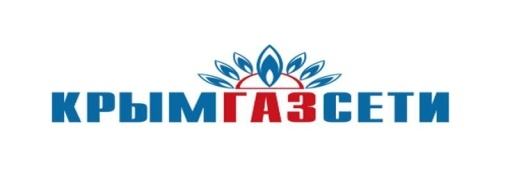 КРАСНОПЕРЕКОПСКОЕ УПРАВЛЕНИЕ ПО ЭКСПЛУАТАЦИИ ГАЗОВОГО ХОЗЯЙСТВА ГУП РК «КРЫМГАЗСЕТИ»ИНФОРМАЦИЯ                                                                 ДЛЯ ПОТРЕБИТЕЛЕЙ СЖИЖЕННОГО ГАЗА	Красноперекопское  управление по эксплуатации газового хозяйства ГУП РК «Крымгазсети» информирует о том, что достака сжиженного газа осуществляется согласно графика и по личным заявкам потребителей.                                                                                                               Номера контактных телефонов для заявок:   1.  +79789184752 Аварийно – диспетчерская служба, крулосуточно;2.+79789401304 Специалист по работе с клиентами, с 8-00 до 17-00 часов;3.+79785170921, +79781658539 Специалист службы сжиженного газа, с 8-00 до 17-00 часов.	Также сообщаем,  что продолжается  реализация  новых газовых   баллонов для населения обьемом   50л  по цене- 4300  руб. В розничной торговле за такой баллон просят от 6000 руб.С  01.09.2022г. осуществляется передача газовых баллонов для населения в аренду с заключением договора  реализации и доставки сжиженного газа в бытовых баллонах  для обеспечения бытовых нужд граждан. Можно получить новый бытовой газовый баллон объемом  в аренду с ежемесячной арендной платой -102 руб. и залоговым платежем -612 руб., который вносится один раз.Приказом Государственного комитета по ценам и тарифам Республики Крым от 07.12.2021 г. № 49/1 «Об утверждении предельных максимальных розничных цена на сжиженный газ, реализуемый населению для бытовых нужд, для Государственного унитарного предприятия Республики Крым «Крымгазсети» утверждены предельные максимальные розничные цены на сжиженный газ, реализуемый населению для бытовых нужд (кроме газа для заправки автотранспортных средств), в следующих размерах: К ЗАПОЛНЕНИЮ ПРИНИМАЮТСЯ БАЛЛОНЫ СО СРОКОМ ЭКСПЛУАТАЦИИ НЕ БОЛЕЕ 20 ЛЕТ.Предельные максимальные розничные цены на сжиженный газ в баллонах без доставки до потребителя (с НДС)с 19.12.2021 по 18.12.2022Предельные максимальные розничные цены на сжиженный газ в баллонах без доставки до потребителя (с НДС)с 19.12.2021 по 18.12.2022в баллонах без доставки до потребителя (руб./кг)за баллон весом нетто 21 кг без доставки до потребителя (руб.)42,42891,00Предельные максимальные розничные цены на сжиженный газ в баллонах с доставкой до потребителя (с НДС)с 19.12.2021 по 18.12.2022Предельные максимальные розничные цены на сжиженный газ в баллонах с доставкой до потребителя (с НДС)с 19.12.2021 по 18.12.2022в баллонах с доставкой до потребителя (руб./кг)за баллон весом нетто 21 кг с доставкой до потребителя (руб.)59,211 243,00